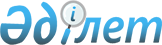 О внесении изменений в постановление акимата Павлодарской области от 9 июня 2015 года № 170/6 "Об утверждении регламентов государственных услуг в области ветеринарии"
					
			Утративший силу
			
			
		
					Постановление акимата Павлодарской области от 18 апреля 2019 года № 114/2. Зарегистрировано Департаментом юстиции Павлодарской области 22 апреля 2019 года № 6316. Утратило силу постановлением акимата Павлодарской области от 25 декабря 2020 года № 285/5 (вводится в действие по истечении десяти календарных дней после дня его первого официального опубликования)
      Сноска. Утратило силу постановлением акимата Павлодарской области от 25.12.2020 № 285/5 (вводится в действие по истечении десяти календарных дней после дня его первого официального опубликования).
      В соответствии с пунктом 3 статьи 16 Закона Республики Казахстан от 15 апреля 2013 года "О государственных услугах" акимат Павлодарской области ПОСТАНОВЛЯЕТ:
      1. Внести в постановление акимата Павлодарской области от 9 июня 2015 года № 170/6 "Об утверждении регламентов государственных услуг в области ветеринарии" (зарегистрировано в Реестре государственной регистрации нормативных правовых актов за № 4611, опубликовано 27 июля 2015 года в информационно-правовой системе "Әділет") следующие изменения:
      регламент государственной услуги "Выдача ветеринарной справки", утвержденный указанным постановлением, изложить в новой редакции согласно приложению 1 к настоящему постановлению;
      регламент государственной услуги "Проведение идентификации сельскохозяйственных животных, с выдачей ветеринарного паспорта", утвержденный указанным постановлением, изложить в новой редакции согласно приложению 2 к настоящему постановлению;
      в регламенте государственной услуги "Выдача лицензии для занятия деятельностью в сфере ветеринарии":
      в пункте 3 слова "Проведение идентификации сельскохозяйственных животных, с выдачей ветеринарного паспорта" заменить словами "Выдача лицензии для занятия деятельностью в сфере ветеринарии";
      в регламенте государственной услуги "Присвоение учетных номеров объектам производства, осуществляющим выращивание животных, заготовку (убой), хранение, переработку и реализацию животных, продукции и сырья животного происхождения, а также организациям по производству, хранению и реализации ветеринарных препаратов, кормов и кормовых добавок":
      подпункт 1) пункта 1 изложить в следующей редакции:
      "1) местные исполнительные органы районов и городов областного значения (далее – отделы ветеринарии);";
      приложение 1 к указанному регламенту исключить;
      регламент государственной услуги "Выдача ветеринарно-санитарного заключения на объекты государственного ветеринарно-санитарного контроля и надзора", утвержденный указанным постановлением, изложить в новой редакции согласно приложению 3 к настоящему постановлению;
      подпункт 6) пункта 1 указанного постановления исключить.
      2. Государственному учреждению "Управление ветеринарии Павлодарской области" в установленном законодательством порядке обеспечить:
      государственную регистрацию настоящего постановления в территориальном органе юстиции;
      в течение десяти календарных дней со дня государственной регистрации настоящего постановления направление его в бумажном и электронном виде на казахском и русском языках в Республиканское государственное предприятие на праве хозяйственного ведения "Республиканский центр правовой информации" для официального опубликования и включения в Эталонный контрольный банк нормативных правовых актов Республики Казахстан;
      размещение настоящего постановления на интернет-ресурсе акимата Павлодарской области.
      3. Контроль за исполнением настоящего постановления возложить на заместителя акима области Нукенова К.Т.
      4. Настоящее постановление вводится в действие по истечении десяти календарных дней после дня его первого официального опубликования. Регламент государственной услуги
"Выдача ветеринарной справки" Глава 1. Общие положения
      1. Государственная услуга "Выдача ветеринарной справки" (далее – государственная услуга) оказывается государственными ветеринарными организациями, созданными местными исполнительными органами районов и городов Павлодарской области (далее – услугодатель).
      Прием заявления и выдача результата оказания государственной услуги осуществляются через:
      канцелярию услугодателя;
      2) веб-портал "электронного правительства" www.egov.kz, www.elicense.kz (далее – портал).
      2. Форма оказания государственной услуги – электронная (частично автоматизированная) или бумажная.
      3. Результат оказания государственной услуги – ветеринарная справка либо мотивированный ответ об отказе в оказании государственной услуги по основаниям, предусмотренным пунктом 10 стандарта государственной услуги "Выдача ветеринарной справки", утвержденного приказом Министра сельского хозяйства Республики Казахстан от 6 мая 2015 года № 7-1/418 (зарегистрирован в Реестре государственной регистрации нормативных правовых актов за № 11959) (далее – Стандарт). 
      Сведения о выданных ветеринарных справках вносятся в информационную систему.
      Форма предоставления результата оказания государственной услуги: бумажная.
      4. Государственная услуга оказывается бесплатно физическим и юридическим лицам (далее – услугополучатели). Глава 2. Описание порядка действий структурных подразделений (работников)
услугодателя в процессе оказания государственной услуги
      5. Основанием для начала процедуры (действия) по оказанию государственной услуги являются наличие заявления и документов, предусмотренных пунктом 9 Стандарта.
      В случае предоставления услугополучателем неполного пакета документов согласно перечню, предусмотренному пунктом 9 Стандарта государственной услуги, и (или) документов с истекшим сроком действия, услугодатель в указанные сроки дает письменный мотивированный отказ о прекращении рассмотрения заявления.
      Истребование от услугополучателей документов, которые могут быть получены из информационных систем, не допускается.
      6. Содержание каждой процедуры (действия), входящей в состав процесса оказания государственной услуги, длительность ее выполнения:
      1) сотрудник канцелярии услугодателя с момента подачи услугополучателем необходимых документов осуществляет прием и их регистрацию – 30 (тридцать) минут;
      2) ветеринарный специалист на основании представленных документов проводит ветеринарный осмотр животного, продукции и сырья животного происхождения, оформляет справку либо мотивированный отказ в оказании государственной услуги – в течение 3 (трех) часов;
      3) сотрудник канцелярии услугодателя выдает результат оказания государственной услуги услугополучателю – 30 (тридцать) минут.
      7. Результат процедуры (действия) по оказанию государственной услуги, который служит основанием для начала выполнения следующей процедуры (действия):
      1) принять предоставленные документы и зарегистрировать;
      2) провести осмотр, оформить справку либо мотивированный ответ об отказе в оказании государственной услуги;
      3) выдать результат оказания государственной услуги. Глава 3. Описание порядка взаимодействия структурных подразделений
(работников) услугодателя в процессе оказания государственной услуги
      8. Перечень структурных подразделений (работников) услугодателя, участвующих в процессе оказания государственной услуги:
      1) сотрудник канцелярии услугодателя;
      2) ветеринарный специалист.
      9. Описание последовательности процедур (действий) между структурными подразделениями (работниками) услугодателя с указанием длительности каждой процедуры (действий) приведено в приложении 1 к настоящему регламенту. Глава 4. Описание порядка взаимодействия с Государственной корпорацией
"Правительство для граждан" и (или) иными услугодателями,
а также порядка использования информационных систем
в процессе оказания государственной услуги
      10. Через государственную корпорацию "Правительство для граждан" государственная услуга не оказывается.
      11. Порядок обращения и последовательность процедур (действий) услугодателя и услугополучателя при оказании государственной услуги через портал:
      1) услугополучатель осуществляет регистрацию на портале с помощью своего регистрационного свидетельства, удостоверенного электронно-цифровой подписью (далее – ЭЦП), которое хранится в интернет-браузере компьютера услугополучателя (осуществляется для незарегистрированных услугополучателей на портале);
      2) процесс 1 – прикрепление в интернет-браузере компьютера услугополучателем регистрационного свидетельства ЭЦП, процесс ввода услугополучателем пароля (процесс авторизации) на портале для получения государственной услуги;
      3) условие 1 – проверка на портале подлинности данных о зарегистрированном услугополучателе через логин (индивидуальный идентификационный номер (далее – ИИН) или бизнес-идентификационный номер (далее – БИН) и пароль;
      4) процесс 2 – формирование порталом сообщения об отказе в авторизации в связи с имеющимися нарушениями в данных услугополучателя;
      5) процесс 3 – выбор услугополучателем государственной услуги, указанной в настоящем регламенте, вывод на экран формы запроса для оказания государственной услуги, заполнение услугополучателем формы (ввод данных) с учетом ее структуры и форматных требований и прикрепление к форме запроса необходимых документов в электронном виде;
      6) процесс 4 – выбор услугополучателем регистрационного свидетельства ЭЦП для удостоверения (подписания) запроса;
      7) условие 2 – проверка на портале срока действия регистрационного свидетельства ЭЦП и отсутствия в списке отозванных (аннулированных) регистрационных свидетельств, а также соответствия идентификационных данных между ИИН/БИН, указанным в запросе, и ИИН/БИН, указанным в регистрационном свидетельстве ЭЦП;
      8) процесс 5 – формирование сообщения об отказе в запрашиваемой услуге в связи с неподтверждением подлинности ЭЦП услугополучателя;
      9) процесс 6 – удостоверение (подписание) посредством ЭЦП услугополучателя заполненной формы (введенных данных) запроса на оказание государственной услуги;
      10) процесс 7 – обработка услугодателем заявления услугополучателя, полученного из портала в Единой автоматизированной системе управления отраслями агропромышленного комплекса "e-Agriculture" (далее – ИС ЕАСУ);
      11) условие 3 – проверка (обработка) услугодателем соответствия приложенных услугополучателем документов, требованиям указанных в Стандарте;
      12) процесс 8 – формирование сообщения об отказе в запрашиваемой услуге в связи с имеющимися нарушениями в документах услугополучателя в ИС ЕАСУ;
      13) процесс 9 – получение услугополучателем результата оказания услуги, сформированного в ИС ЕАСУ. Электронный документ формируется с использованием ЭЦП уполномоченного лица услугодателя.
      Функциональные взаимодействия информационных систем, задействованных при оказании государственной услуги через портал приведены в диаграмме согласно приложению 2 к настоящему регламенту.
      12. Подробное описание последовательности процедур (действий), взаимодействия структурных подразделений (работников) услугодателя в процессе оказания государственной услуги и порядка использования информационных систем в процессе оказания государственной услуги отражается в справочнике бизнес-процессов оказания государственной услуги согласно приложению 3 к настоящему регламенту. Описание порядка взаимодействия структурных подразделений (работников)
услугодателя в процессе оказания государственной услуги Диаграмма функционального взаимодействия при оказании
государственной услуги через портал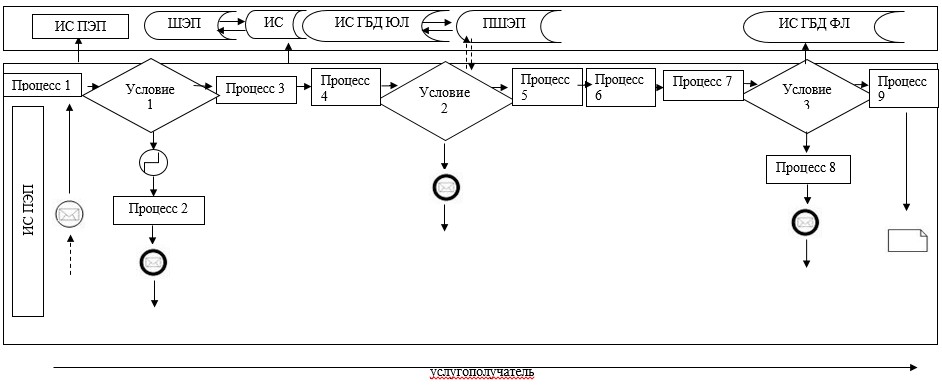  Условные обозначения: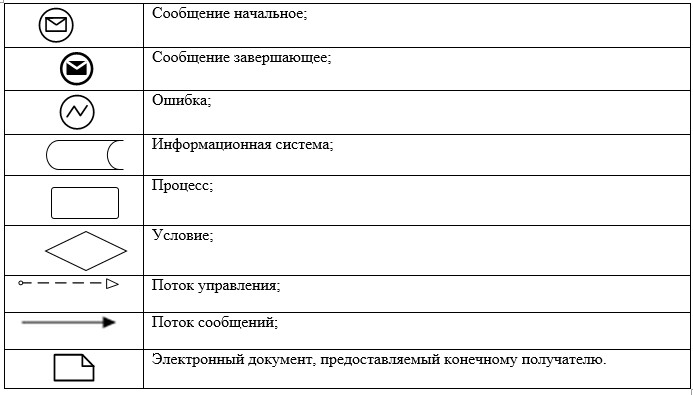  Справочник бизнес-процессов оказания государственной услуги
"Выдача ветеринарной справки"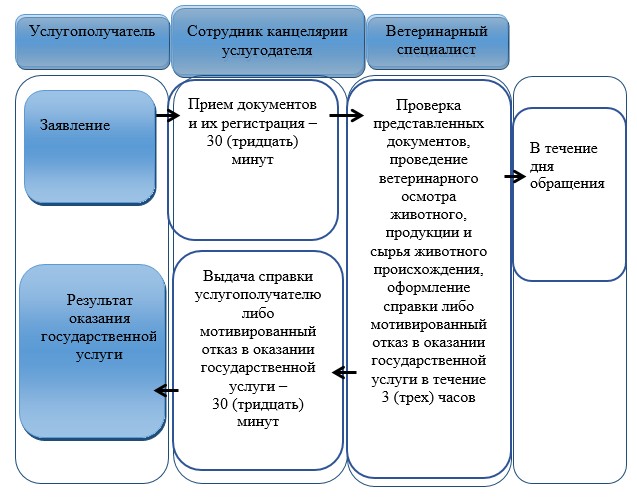  Условные обозначения: 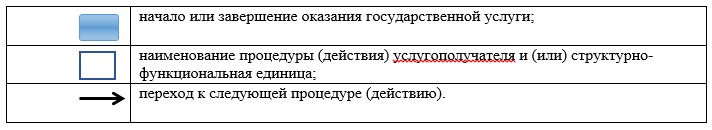  Регламент государственной услуги
"Проведение идентификации сельскохозяйственных животных,
с выдачей ветеринарного паспорта" Глава 1. Общие положения
      1. Государственная услуга "Проведение идентификации сельскохозяйственных животных, с выдачей ветеринарного паспорта" (далее – государственная услуга) оказывается государственными ветеринарными организациями, созданными местными исполнительными органами районов и городов Павлодарской области (далее – услугодатель).
      Прием заявления и выдача результата оказания государственной услуги осуществляются через канцелярию услугодателя.
      В случае необходимости получения выписки из ветеринарного паспорта прием заявления и выдача результата оказания государственной услуги осуществляются через:
      1) канцелярию услугодателя;
      2) веб-портал "электронного правительства" www.egov.kz, www.elicense.kz (далее – портал).
      2. Форма оказания государственной услуги – электронная (частично автоматизированная) или бумажная.
      3. Результат оказания государственной услуги – присвоение индивидуального номера животным одним из способов идентификации сельскохозяйственных животных с выдачей ветеринарного паспорта, дубликата, выписки из ветеринарного паспорта либо мотивированный ответ об отказе в оказании государственной услуги по основаниям, предусмотренным пунктом 10 стандарта государственной услуги "Проведение идентификации сельскохозяйственных животных, с выдачей ветеринарного паспорта", утвержденного приказом Министра сельского хозяйства Республики Казахстан от 6 мая 2015 года №7-1/418 (зарегистрирован в Реестре государственной регистрации нормативных правовых актов за № 11959) (далее – Стандарт).
      Форма предоставления результата оказания государственной услуги: электронная/ бумажная. Глава 2. Описание порядка действий структурных подразделений (работников)
услугодателя в процессе оказания государственной услуги
      4. Основанием для начала процедуры (действия) по оказанию государственной услуги является наличие заявления и документов, предусмотренных пунктом 9 Стандарта.
      В случае представления услугополучателем неполного пакета документов услугодатель в указанные сроки дает письменный мотивированный отказ в дальнейшем рассмотрении заявления.
      Истребование от услугополучателей документов, которые могут быть получены из информационных систем, не допускается.
      5. Содержание каждой процедуры (действия), входящей в состав процесса оказания государственной услуги, длительность ее выполнения:
      1) ответственный исполнитель услугодателя с момента подачи услугополучателем необходимых документов осуществляет прием и их регистрацию – 30 (тридцать) минут;
      2) ответственный исполнитель услугодателя рассматривает представленные услугополучателем документы, присваивает индивидуальный номер животному, одним из следующих способов: биркование, таврение, чипирование, вносит индивидуальный номер животного в базу данных идентификации сельскохозяйственных животных, оформляет паспорт либо мотивированный ответ об отказе в оказании государственной услуги – 1 (один) рабочий день;
      при повторной государственной услуге при утере, повреждении (невозможно определить индивидуальный номер) бирок (бирки) услуга оказывается в течение 2 (двух) рабочих дней со дня поступления бирок услугодателю с присвоением животному нового индивидуального номера;
      при утере или повреждении бирок у крупного животного – в течение 2 (двух) рабочих дней со дня поступления дубликата навесной бирки услугодателю;
      3) ответственный исполнитель услугодателя выдает результат оказания государственной услуги услугополучателю – 30 (тридцать) минут.
      6. Результат процедуры (действия) по оказанию государственной услуги, который служит основанием для начала выполнения следующей процедуры (действия):
      1) принять предоставленные документы и зарегистрировать;
      2) проверить представленные документы, присвоить индивидуальный номер животному, оформить паспорт, дубликат, выписку из ветеринарного паспорта либо мотивированный ответ об отказе в оказании государственной услуги;
      3) выдать результат оказания государственной услуги. Глава 3. Описание порядка взаимодействия структурных подразделений
(работников) услугодателя в процессе оказания государственной услуги
      7. Перечень структурных подразделений (работников) услугодателя, участвующих в процессе оказания государственной услуги:
      ответственный исполнитель услугодателя.
      8. Описание последовательности процедур (действий) между структурными подразделениями (работниками) услугодателя с указанием длительности каждой процедуры (действий) приведено в приложении 1 к настоящему регламенту. Глава 4. Описание порядка взаимодействия с Государственной корпорацией
"Правительство для граждан" и (или) иными услугодателями,
а также порядка использования информационных систем
в процессе оказания государственной услуги
      9. Через некоммерческое акционерное общество "Государственная корпорация "Правительство для граждан" государственная услуга не оказывается.
      10. Порядок обращения и последовательность процедур (действий) услугодателя и услугополучателя при оказании государственной услуги через портал:
      1) услугополучатель осуществляет регистрацию на портале с помощью своего регистрационного свидетельства, удостоверенного электронно-цифровой подписью (далее ЭЦП), которое хранится в интернет-браузере компьютера услугополучателя (осуществляется для незарегистрированных услугополучателей на портале);
      2) процесс 1 – прикрепление в интернет-браузере компьютера услугополучателем регистрационного свидетельства ЭЦП, процесс ввода услугополучателем пароля (процесс авторизации) на портале для получения государственной услуги;
      3) условие 1 – проверка на портале подлинности данных о зарегистрированном услугополучателе через логин (индивидуальный идентификационный номер (далее – ИИН) или бизнес-идентификационный номер (далее – БИН) и пароль;
      4) процесс 2 – формирование порталом сообщения об отказе в авторизации в связи с имеющимися нарушениями в данных услугополучателя;
      5) процесс 3 – выбор услугополучателем государственной услуги, указанной в настоящем регламенте, вывод на экран формы запроса для оказания государственной услуги, заполнение услугополучателем формы (ввод данных) с учетом ее структуры и форматных требований и прикрепление к форме запроса необходимых документов в электронном виде;
      6) процесс 4 – выбор услугополучателем регистрационного свидетельства ЭЦП для удостоверения (подписания) запроса;
      7) условие 2 – проверка на портале срока действия регистрационного свидетельства ЭЦП и отсутствия в списке отозванных (аннулированных) 
регистрационных свидетельств, а также соответствия идентификационных данных между ИИН/БИН, указанным в запросе, и ИИН/БИН, указанным в регистрационном свидетельстве ЭЦП;
      8) процесс 5 – формирование сообщения об отказе в запрашиваемой услуге в связи с неподтверждением подлинности ЭЦП услугополучателя;
      9) процесс 6 – удостоверение (подписание) посредством ЭЦП услугополучателя заполненной формы (введенных данных) запроса на оказание государственной услуги;
      10) процесс 7 – обработка услугодателем заявления услугополучателя, полученного из портала в Единой автоматизированной системе управления отраслями агропромышленного комплекса "e-Agriculture" (далее – ИС ЕАСУ);
      11) условие 3 – проверка (обработка) услугодателем соответствия приложенных услугополучателем документов, требованиям указанных в Стандарте;
      12) процесс 8 – формирование сообщения об отказе в запрашиваемой услуге в связи с имеющимися нарушениями в документах услугополучателя в ИС ЕАСУ;
      13) процесс 9 – получение услугополучателем результата оказания услуги, сформированного в ИС ЕАСУ. Электронный документ формируется с использованием ЭЦП уполномоченного лица услугодателя.
      Пошаговые действия и решения услугодателя через портал приведены в приложении 2 к настоящему регламенту.
      11. Подробное описание последовательности процедур (действий), взаимодействия структурных подразделений (работников) услугодателя в процессе оказания государственной услуги и порядка использования информационных систем в процессе оказания государственной услуги отражается в справочнике бизнес-процессов оказания государственной услуги согласно приложению 3 к настоящему регламенту. Описание порядка действий структурных подразделений (работников)
услугодателя в процессе оказания государственной услуги Диаграмма функционального взаимодействия при оказании
государственной услуги через портал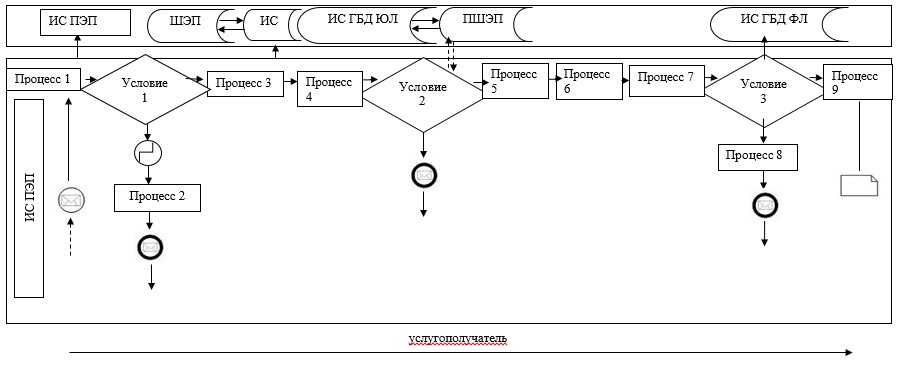  Условные обозначения: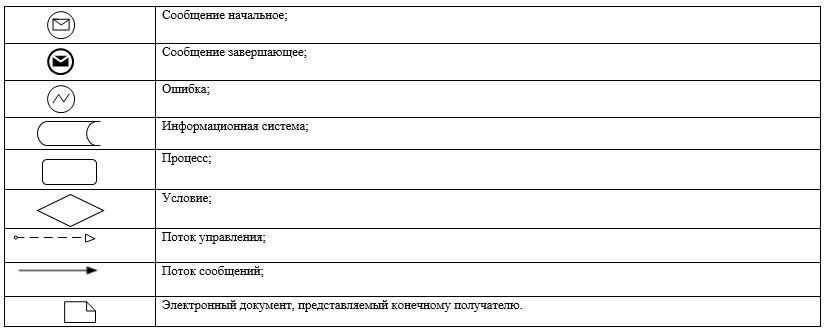  Справочник бизнес-процессов оказания государственной услуги
"Проведение идентификации сельскохозяйственных животных,
с выдачей ветеринарного паспорта"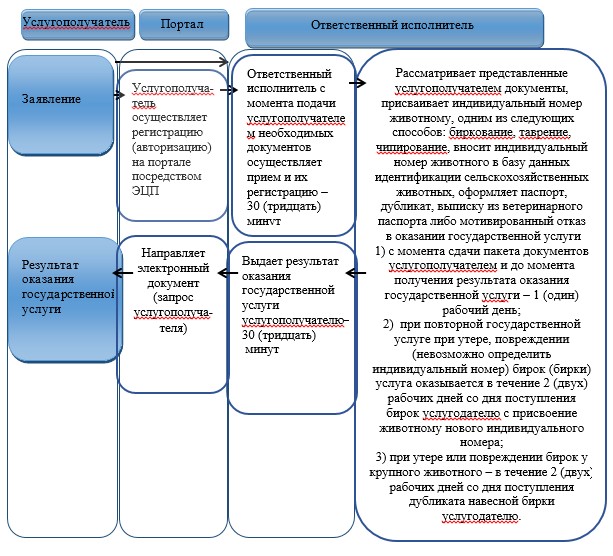  Условные обозначения: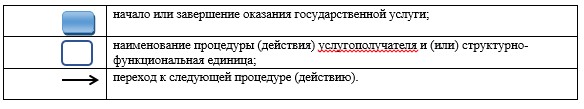  Регламент государственной услуги
"Выдача ветеринарно-санитарного заключения на объекты
государственного ветеринарно-санитарного контроля и надзора" Глава 1. Общие положения
      1. Государственная услуга "Выдача ветеринарно-санитарного заключения на объекты государственного ветеринарно-санитарного контроля и надзора" оказывается государственным ветеринарным врачом на основании списка, утвержденного местными исполнительными органами районов и городов Павлодарской области (далее – услугодатель).
      Прием заявления и выдача результата оказания государственной услуги осуществляются через:
      1) местные исполнительные органы районов и городов областного значения согласно приложению 1 к настоящему регламенту;
      2) веб-портал "электронного правительства" www.egov.kz, www.elicense.kz (далее – портал).
      2. Форма оказания государственной услуги – электронная (частично автоматизированная) или бумажная.
      3. Результат оказания государственной услуги – ветеринарно-санитарное заключение о соответствии объекта ветеринарным (ветеринарно-санитарным) правилам и требованиям или о несоответствии объекта ветеринарным (ветеринарно-санитарным) правилам и требованиям с рекомендацией об устранении выявленных нарушений (далее – ветеринарно-санитарное заключение) либо мотивированный ответ об отказе в оказании государственной услуги по основаниям, предусмотренным пунктом 10 стандарта государственной услуги "Выдача ветеринарно-санитарного заключения на объекты государственного ветеринарно-санитарного контроля и надзора", утвержденного приказом Министра сельского хозяйства Республики Казахстан от 6 мая 2015 года № 7-1/418 (зарегистрирован в Реестре государственной регистрации нормативных правовых актов за № 11959) (далее – Стандарт).
      Форма предоставления результата оказания государственной услуги: бумажная.
      Ветеринарно-санитарное заключение оформляется в электронной форме, распечатывается на бланке, подписывается услугодателем и заверяется печатью.
      При обращении услугополучателя через портал в "личный кабинет" услугополучателя направляется уведомление о месте, дате и времени получения ветеринарно-санитарного заключения в форме электронного документа, удостоверенного электронной цифровой подписью (далее – ЭЦП) уполномоченного лица услугодателя. Глава 2. Описание порядка действий структурных подразделений
(работников) услугодателя в процессе оказания государственной услуги
      4. Основанием для начала процедуры (действия) по оказанию государственной услуги является наличие заявления и документов, предусмотренных пунктом 9 Стандарта.
      В случае представления услугополучателем неполного пакета документов и (или) документов с истекшим сроком действия услугодатель в указанные сроки дает письменный мотивированный отказ в дальнейшем рассмотрении заявления.
      Истребование от услугополучателей документов, которые могут быть получены из информационных систем, не допускается.
      5. Содержание каждой процедуры (действия), входящей в состав процесса оказания государственной услуги, длительность ее выполнения:
      1) сотрудник канцелярии услугодателя с момента подачи услугополучателем необходимых документов осуществляет прием и их регистрацию – 30 (тридцать) минут;
      2) руководитель услугодателя рассматривает предоставленные документы и определяет ответственного исполнителя – 1 (один) рабочий день;
      3) ответственный исполнитель услугодателя проверяет полноту представленных документов согласно перечню, указанному в пункте 9 Стандарта, в случае неполного пакета документов дает письменный мотивированный ответ об отказе в оказании государственной услуги – 2 (два) рабочих дня.
      При полном пакете документов ответственный исполнитель в течение 2 (двух) рабочих дней:
      уведомляет органы правовой статистики за сутки до обследования объекта;
      проводит обследование объекта;
      проверяет соответствие объекта представленным документам;
      проверяет соответствие объекта ветеринарным (ветеринарно-санитарным) правилам;
      составляет акт и вносит на рассмотрение руководителю услугодателя и государственному ветеринарному врачу для принятия решения;
      4) руководитель услугодателя подписывает результат оказания государственной услуги – 30 (тридцать) минут;
      5) сотрудник канцелярии услугодателя регистрирует и выдает результат оказания государственной услуги – 30 (тридцать) минут.
      6. Результат процедуры (действия) по оказанию государственной услуги, который служит основанием для начала выполнения следующей процедуры (действия):
      1) принять предоставленные документы и зарегистрировать;
      2) определить ответственного исполнителя;
      3) проверить полноту представленных документов, оформить ветеринарно-санитарное заключение и составить акт либо подготовить мотивированный ответ об отказе в оказании государственной услуги;
      4) подписать результат оказания государственной услуги;
      5) выдать результат оказания государственной услуги. Глава 3. Описание порядка взаимодействия структурных подразделений (работников)
услугодателя в процессе оказания государственной услуги
      7. Перечень структурных подразделений (работников) услугодателя, участвующих в процессе оказания государственной услуги:
      1) сотрудник канцелярии услугодателя;
      2) руководитель услугодателя;
      3) ответственный исполнитель услугодателя.
      8. Описание последовательности процедур (действий) между структурными подразделениями (работниками) услугодателя с указанием длительности каждой процедуры (действий) приведено в приложении 2 к настоящему регламенту. Глава 4. Описание порядка взаимодействия с Государственной корпорацией
"Правительство для граждан" и (или) иными услугодателями,
а также порядка использования информационных систем в процессе
оказания государственной услуги
      9. Через некоммерческое акционерное общество "Государственная корпорация "Правительство для граждан" государственная услуга не оказывается.
      10. Порядок обращения и последовательность процедур (действий) услугодателя и услугополучателя при оказании государственной услуги через портал:
      со дня сдачи пакета документов услугополучателем услугодателю – 5 (пять) рабочих дней;
      1) услугополучатель осуществляет регистрацию на портале с помощью своего регистрационного свидетельства, удостоверенного электронно-цифровой подписью (далее ЭЦП), которое хранится в интернет-браузере компьютера услугополучателя (осуществляется для незарегистрированных услугополучателей на портале);
      2) процесс 1 – прикрепление в интернет-браузере компьютера услугополучателем регистрационного свидетельства ЭЦП, процесс ввода услугополучателем пароля (процесс авторизации) на портале для получения государственной услуги;
      3) условие 1 – проверка на портале подлинности данных о зарегистрированном услугополучателе через логин (индивидуальный идентификационный номер (далее – ИИН) или бизнес-идентификационный номер (далее – БИН) и пароль;
      4) процесс 2 – формирование порталом сообщения об отказе в авторизации в связи с имеющимися нарушениями в данных услугополучателя;
      5) процесс 3 – выбор услугополучателем государственной услуги, указанной в настоящем регламенте, вывод на экран формы запроса для оказания государственной услуги, заполнение услугополучателем формы (ввод данных) с учетом ее структуры и форматных требований и прикрепление к форме запроса необходимых документов в электронном виде;
      6) процесс 4 – выбор услугополучателем регистрационного свидетельства ЭЦП для удостоверения (подписания) запроса;
      7) условие 2 – проверка на портале срока действия регистрационного свидетельства ЭЦП и отсутствия в списке отозванных (аннулированных) регистрационных свидетельств, а также соответствия идентификационных данных между ИИН/БИН, указанным в запросе, и ИИН/БИН, указанным в регистрационном свидетельстве ЭЦП;
      8) процесс 5 – формирование сообщения об отказе в запрашиваемой услуге в связи с неподтверждением подлинности ЭЦП услугополучателя;
      9) процесс 6 – удостоверение (подписание) посредством ЭЦП услугополучателя заполненной формы (введенных данных) запроса на оказание государственной услуги;
      10) процесс 7 – обработка услугодателем заявления услугополучателя полученного из портала в Единой автоматизированной системе управления отраслями агропромышленного комплекса "e-Agriculture" (далее – ИС ЕАСУ);
      11) условие 3 – проверка (обработка) услугодателем соответствия приложенных услугополучателем документов, требованиям указанных в Стандарте;
      12) процесс 8 – формирование сообщения об отказе в запрашиваемой услуге в связи с имеющимися нарушениями в документах услугополучателя в ИС ЕАСУ;
      13) процесс 9 – получение услугополучателем результата оказания услуги, сформированного в ИС ЕАСУ. Электронный документ формируется с использованием ЭЦП уполномоченного лица услугодателя.
      Пошаговые действия и решения услугодателя через портал приведены в приложении 3 к настоящему регламенту.
      11. Подробное описание последовательности процедур (действий), взаимодействия структурных подразделений (работников) услугодателя в процессе оказания государственной услуги и порядка использования информационных систем в процессе оказания государственной услуги отражается в справочнике бизнес-процессов оказания государственной услуги согласно приложению 4 к настоящему регламенту. Наименование уполномоченных органов и их контактные данные Описание порядка действий структурных подразделений
(работников) услугодателя в процессе оказания государственной услуги Диаграмма функционального взаимодействия при оказании
государственной услуги через портал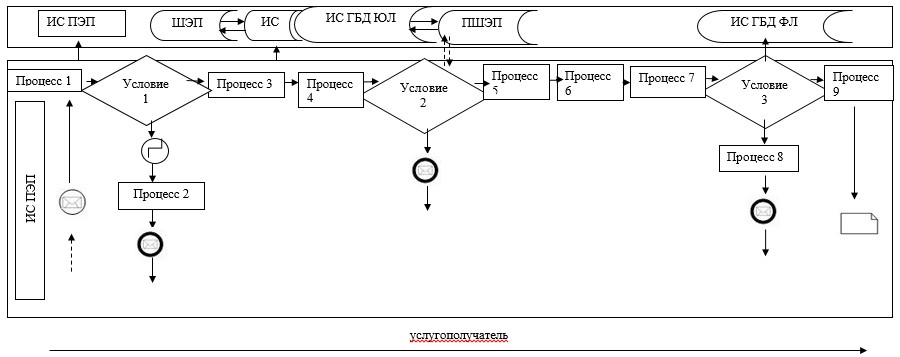  Условные обозначения: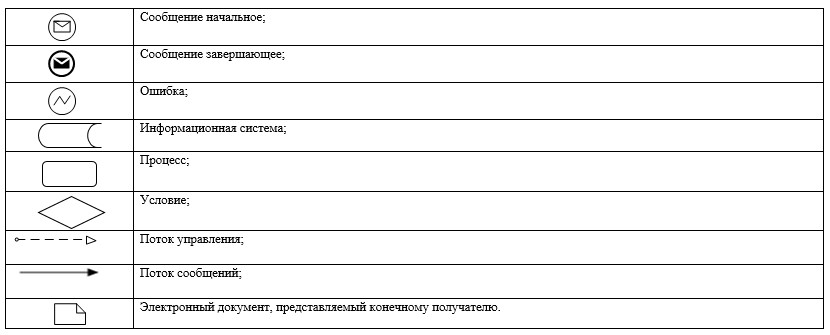  Справочник
бизнес-процессов оказания государственной услуги
"Выдача ветеринарно-санитарного заключения на объекты государственного
ветеринарно-санитарного контроля и надзора"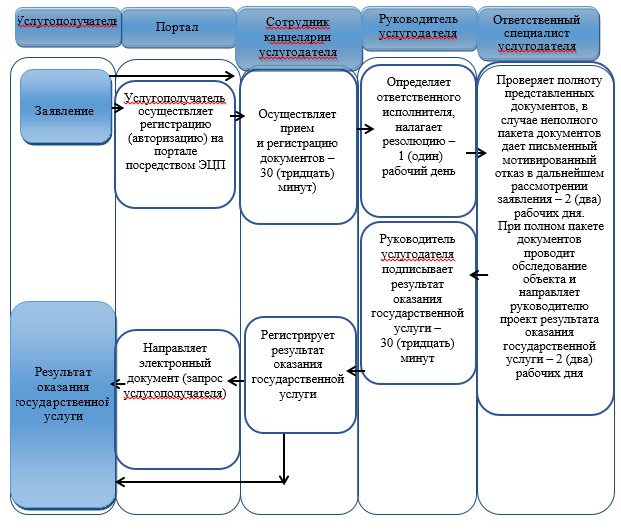  Условные обозначения: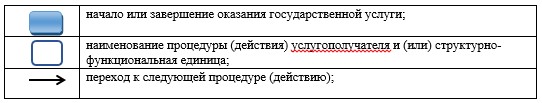 
					© 2012. РГП на ПХВ «Институт законодательства и правовой информации Республики Казахстан» Министерства юстиции Республики Казахстан
				
      Аким области

Б. Бакауов
Приложение 1
к постановлению акимата
Павлодарской области
от "18" апреля 2019 года
№ 114/2Утвержден
постановлением акимата
Павлодарской области
от 9 июня 2015 года
№ 170/6Приложение 1
к регламенту государственной
услуги "Выдача
ветеринарной
справки"
Действия основного процесса (хода, потока работ)
Действия основного процесса (хода, потока работ)
Действия основного процесса (хода, потока работ)
Действия основного процесса (хода, потока работ)
1
№ действия (хода, потока работ)
1
2
3
2
Наименование структурного подразделения (работников)
Сотрудник канцелярии услугодателя
Ветеринарный специалист
Сотрудник канцелярии услугодателя
3
Наименование действия (процесса, процедуры, операции) и их описание
Прием документов и их регистрация
Осмотр животного, продукции и сырья животного происхождения
Регистрация в журнале
4
Форма завершения (данные, документ, организационно-

распорядительное решение)
Передача документов ветеринарному специалисту
Оформление справки либо мотивированный отказ в оказании государственной услуги и передача сотруднику канцелярии услугодателя
Выдача результата государственной услуги
5
Сроки исполнения
30 минут (тридцать) минут
3 (три) часа
30 минут (тридцать) минут
5
Сроки исполнения
в течение дня обращения
в течение дня обращения
в течение дня обращенияПриложение 2
к регламенту
государственной услуги
"Выдача ветеринарной
справки"Приложение 3
к регламенту государственной
услуги "Выдача ветеринарной
справки"Приложение 2
к постановлению акимата
Павлодарской области
от "18" апреля 2019 года№ 114/2Утвержден
постановлением акимата
Павлодарской области
от 9 июня 2015 года
№ 170/6Приложение 1
 к регламенту
государственной
услуги "Проведение
идентификации
сельскохозяйственных
животных, с выдачей
ветеринарного паспорта"
Действия основного процесса (хода, потока работ)
Действия основного процесса (хода, потока работ)
Действия основного процесса (хода, потока работ)
Действия основного процесса (хода, потока работ)
Действия основного процесса (хода, потока работ)
Действия основного процесса (хода, потока работ)
1
№ действия (хода, потока работ)
1
1
2
3
2
Наименование
 Ответственный исполнитель услугодателя
 Ответственный исполнитель услугодателя
 Ответственный исполнитель услугодателя
 Ответственный исполнитель услугодателя
3
Наименование действия (процесса, процедуры, операции) и их описание
Прием документов и их регистрация
Рассмотрение представленных услугополучателем документов
Рассмотрение представленных услугополучателем документов
Регистрация в журнале 
4
Форма завершения (данные, документ, организационно-распорядительное решение)
Регистрация
Присвоение индивидуального номера животному, одним из следующих способов: биркование, таврение, чипирование, вносит индивидуальный номер животного в базу данных идентификации сельскохозяйственных животных, оформление паспорта, дубликата, выписки из ветеринарного паспорта либо мотивированный ответ об отказе в оказании государственной услуги.
Присвоение индивидуального номера животному, одним из следующих способов: биркование, таврение, чипирование, вносит индивидуальный номер животного в базу данных идентификации сельскохозяйственных животных, оформление паспорта, дубликата, выписки из ветеринарного паспорта либо мотивированный ответ об отказе в оказании государственной услуги.
Выдача результата оказания государственной услуги услугополучателю
5
Сроки исполнения
30 (тридцать) минут
1) с момента сдачи пакета документов услугополучателем и до момента получения результата оказания государственной услуги – 1 (один) рабочий день;

2) при повторной государственной услуге при утере, повреждении (невозможно определить индивидуальный номер) бирок (бирки) оказывается в течение 2 (двух) рабочих дней со дня поступления бирок услугодателю с присвоением животному нового индивидуального номера;

3) при утере или повреждении бирок у крупного животного – в течение 2 (двух) рабочих дней со дня поступления дубликата навесной бирки услугодателю.
1) с момента сдачи пакета документов услугополучателем и до момента получения результата оказания государственной услуги – 1 (один) рабочий день;

2) при повторной государственной услуге при утере, повреждении (невозможно определить индивидуальный номер) бирок (бирки) оказывается в течение 2 (двух) рабочих дней со дня поступления бирок услугодателю с присвоением животному нового индивидуального номера;

3) при утере или повреждении бирок у крупного животного – в течение 2 (двух) рабочих дней со дня поступления дубликата навесной бирки услугодателю.
30 (тридцать) минутПриложение 2
к регламенту
государственной услуги
"Проведение
идентификации
сельскохозяйственных
животных, с выдачей
ветеринарного паспорта"Приложение 3
к регламенту государственной
услуги "Проведение
идентификации
сельскохозяйственных
животных, с выдачей
ветеринарного паспорта"Приложение 3
к постановлению акимата
Павлодарской области
от "18" апреля 2019 года
№ 114/2Утвержден
постановлением акимата
Павлодарской области
от 9июня 2015 года
№ 170/6Приложение 1
к регламенту государственной
услуги "Выдача ветеринарно-санитарного заключения на
объекты государственного
ветеринарно-санитарного
контроля и надзора"
№ п/п
Наименование уполномоченного органа 
Контактные данные
1
2
3
Государственное коммунальное предприятие "Ветеринарная станция города Павлодара" отдела ветеринарии города Павлодара, акимата города Павлодара
Город Павлодар,

 улица Камзина, дом 352/1 

email: vetpavlodar@mail.ru

тел. 8(7182) 577385
Коммунальное государственное предприятие на праве хозяйственного ведения "Ветеринарная станция города Экибастуза" отдела ветеринарии акимата города Экибастуза
Город Экибастуз,

 улица Гридина, дом 43 

email: gorvet 888@ mail.ru

тел. 8(7187) 752553
Коммунальное государственное предприятие на праве хозяйственного ведения "Ветеринарная станция города Аксу" акимата города Аксу
Город Аксу, 

улица Вокзальная, дом 17

email: Aksuvetstanciya@mail.ru

тел. 8(71837) 68693
Государственное коммунальное предприятие "Ветеринарная станция Актогайского района" отдела ветеринарии акимата Актогайского района
Село Приреченск, 

улица 22 Партсъезд, дом 14 

email: vet.stanciya@mail.ru,

тел. 8(71841)24388
Государственное коммунальное предприятие на праве хозяйственного ведения "Ветеринарная служба Баянаульского района" отдела ветеринарии Баянаульского района, акимата Баянаульского района
Село Баянаул, 

улица Маргулана, дом1

email: bayanvetsluzhba@mail.ru

тел.8(71840) 91109
Государственное коммунальное предприятие на праве хозяйственного ведения "Ветеринарная станция" отдела ветеринарии Железинского района, акимата Железинского района
Село Железинка,

 улица Чкалова, дом 21

emai:vet-compani @ mail.ru 

тел 8(71831) 21558
Государственное коммунальное предприятие на праве хозяйственного ведения "Ветеринарная станция" 

государственного учреждения "Отдела ветеринарии Иртышского района" акимата Иртышского района
Село Иртышск, улица Интернациональная, дом 6

email: vetirt@mail.ru

тел.8(71832) 24779
Государственное коммунальное предприятие "Ветеринарная станция района Тереңкөл"
Село Тереңкөл, 

улица Байтурсынова, дом 234

email: Kachvetstan@mail.ru

8(71833) 24314
Государственное коммунальное предприятие на праве хозяйственного ведения "Ветеринарная служба района Аққулы" отдела ветеринарии районаАққулы, акимата района Аққулы      
Село Аққулы, 

улица Амангелды, дом 84а

emai: akkuvet@mail.ru

8(71839) 79180
Государственное коммунальное предприятие на праве хозяйственного ведения "Ветеринарная станция Майского района" государственного учреждения "Отдела ветеринарии Майского района", акимата Майского района
Село Коктобе, Казбек би, дом 15/2

email:vets12@mail.ru

тел 8(71838) 91906
Коммунальное государственное предприятие на праве хозяйственного ведения "Ветсервис" отдела ветеринарии Павлодарского района, акимата Павлодарского района
Город Павлодар, 

улица Толстого, дом 3

email: kqpvetservis@mail.ru

тел. 8(7182) 618995
Государственное коммунальное предприятие на праве хозяйственного ведения "Ветеринарная станция" отдела ветеринарии Успенского района, акимата Успенского района
Село Успенка, улица 10 лет Независимости, дом 30

email:vestancij2012@mail.ru

тел. 8(71834) 91531
13
Коммунальное государственное предприятие на праве хозяйственного ведения "Щербактинская районная ветеринарная станция", акимата Щербактинского района
Село Щербакты, 

Веткомплекс, дом 8/2

emai: otdel_veterinariya@mail.ru

тел. 8(71836) 23509Приложение 2
к регламенту
государственной услуги
"Выдача ветеринарно-санитарного
заключения на объекты
государственного
ветеринарно-санитарного
контроля и надзора"
№
№ действия (хода, потока работ)
1
2
3
4
5
1.
Наименование единицы
Сотрудник канцелярии услугодателя
Руководитель услугодателя
Ответственный исполнитель услугодателя
Руководитель услугодателя
Сотрудник канцелярии услугодателя
2.
Наименование действия (процесса, процедуры, операции) и их описание
Прием и регистрация документов
Рассматривает документы, определяет ответственного исполнителя и налагает резолюцию
Проверяет полноту представленных документов, в случае неполного пакета документов дает письменный мотивированный ответ об отказе; при полном пакете документов: уведомляет органы правовой статистики; проводит обследование объекта; проверяет соответствие объекта представленным документам; проверяет соответствие объекта ветеринарным (ветеринарно-санитарным) правилам; составляет акт
Принимает решение о выдаче ветеринарно-санитарного заключения о соответствии объекта и несоответствии объекта ветеринарным (ветеринарно-санитарным) правилам и требованиям либо подписывает мотивированный ответ об отказе в оказании государственной услуги
Регистрирует результат оказания государственной услуги
3.
Форма завершения (данные, документ, организационно-распорядительное решение)
Направление руководителю услугодателя
Направление ответственному исполнителю
Направление на рассмотрение руководителю услугодателя документы для принятия решения
Выдает ветеринарно-санитарное заключение либо мотивированный ответ об отказе в оказании государственной услуги
Выдает результат оказания государственной услуги 
4.
Сроки исполнения
 30 (тридцать)

 минут
1 (один) рабочий день
При полном пакете документов –2 (два)

 рабочих дня

При неполном – 2 (два)

 рабочих дня
30 (тридцать) минут
 30 (тридцать) минут
4.
Сроки исполнения
5 (пять) рабочих дней
5 (пять) рабочих дней
5 (пять) рабочих дней
5 (пять) рабочих дней
5 (пять) рабочих днейПриложение 3
к регламенту
государственной услуги
"Выдача ветеринарно-санитарного
заключения на объекты
государственного
ветеринарно-санитарного
контроля и надзора"Приложение 4
к регламенту государственной
услуги "Выдача ветеринарно-санитарного
заключения на объекты
государственного
ветеринарно-санитарного
контроля и надзора"